БАШҠОРТОСТАН РЕСПУБЛИКАҺЫ                                     РЕСПУБЛИка БАШКОРТОСТАН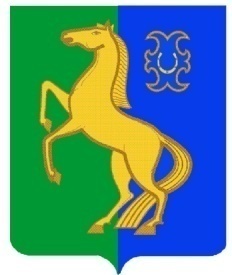             ЙƏРМƏКƏЙ районы                                                  совет сельского поселения                муниципаль РАЙОНЫның                                              спартакский сельсовет                                     СПАРТАК АУЫЛ СОВЕТЫ                                                МУНИЦИПАЛЬНОГО РАЙОНА                  ауыл БИЛƏмƏҺе советы                                                    ЕРМЕКЕЕВСКий РАЙОН452182, Спартак ауыл, Клуб урамы, 4                                              452182, с. Спартак, ул. Клубная, 4     Тел. (34741) 2-12-71,факс 2-12-71                                                          Тел. (34741) 2-12-71,факс 2-12-71          е-mail: spartak_s_s@maiI.ru                                                                          е-mail: spartak_s_s@maiI.АРАР                                       №  228                                  РЕШЕНИЕ« 16 »  апрель  2013 г.                                                          « 16 »  апреля  2013 г.Об использовании собранных денежных средств плата за найм в  многоквартирных домах  за  2013 г. на территории сельского поселения Спартакский сельсовет муниципального района Ермекеевский район Республики Башкортостан Руководствуясь статьей 165 п.2 Жилищного кодекса Российской Федерации, Уставом сельского поселения Спартакский сельсовет муниципального района Ермекеевский район Республики БашкортостанСовет сельского поселения Спартакский сельсовет муниципального района Ермекеевский район Республики Башкортостан решил:	   1.  Использовать собранные денежные средства плата за найм в многоквартирных домах за 2013 год на капитальный ремонт многоквартирных домов, переданных администрацией сельского поселения Спартакский сельсовет  на содержание ТСЖ «Спартак».            2.  Контроль за выполнением  настоящего решения возложить на постоянную комиссию Совета по бюджету, налогам и вопросам муниципальной собственности ( Гильмутдинова Р.Р.)       3.  Настоящее решение обнародовать на информационном стенде в здании администрации сельского поселения Спартакский сельсовет по адресу: село Спартак, ул. Клубная, дом 4 и разместить на сайте администрации сельского поселения Спартакский сельсовет муниципального района Ермекеевский район Республики Башкортостан.  Глава   сельского поселения       Спартакский  сельсовет                                               Ф.Х. Гафурова